ANEXO IIFORMULÁRIO DE INSCRIÇÃO SELEÇÃO 2023Dados Pessoais:Nome civil:								 Nome social:*								                                                                                                   Identidade de gênero:*						                                                                                              Sexo: (  ) M	(  )F			Data nascimento:	/	/		 Naturalidade:			Nacionalidade:				 Filiação:							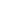 RG/RNE/Passaporte:	Emissor:	Dataemissão:	Título:	CPF:	Seção:	Zona:	Reservista:	Emissão:		Passaporte:			País emissor:	Link do Currículo Lattes:	Endereço ResidencialRua/Av.:				 Bairro:	Cidade:	UF:	CEP:	Fone(	)	 E-mail:				Informaçõesacadêmicas:Graduação:	Instituição:		Ano:	Inscriçãopara:Mestrado (	)	Doutorado	(	)Área De Concentração:	( )	Linha de Pesquisa:	( )	Professor Orientador Pretendido:	O candidato exerce alguma atividade profissional? (   ) sim   (   ) não Função:		 Instituição:		Endereço Completo:	Informações complementaresárea de concentração e linha de pesquisa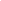 :_	_* Decreto Nº 8.727/2016/Presidência da República.